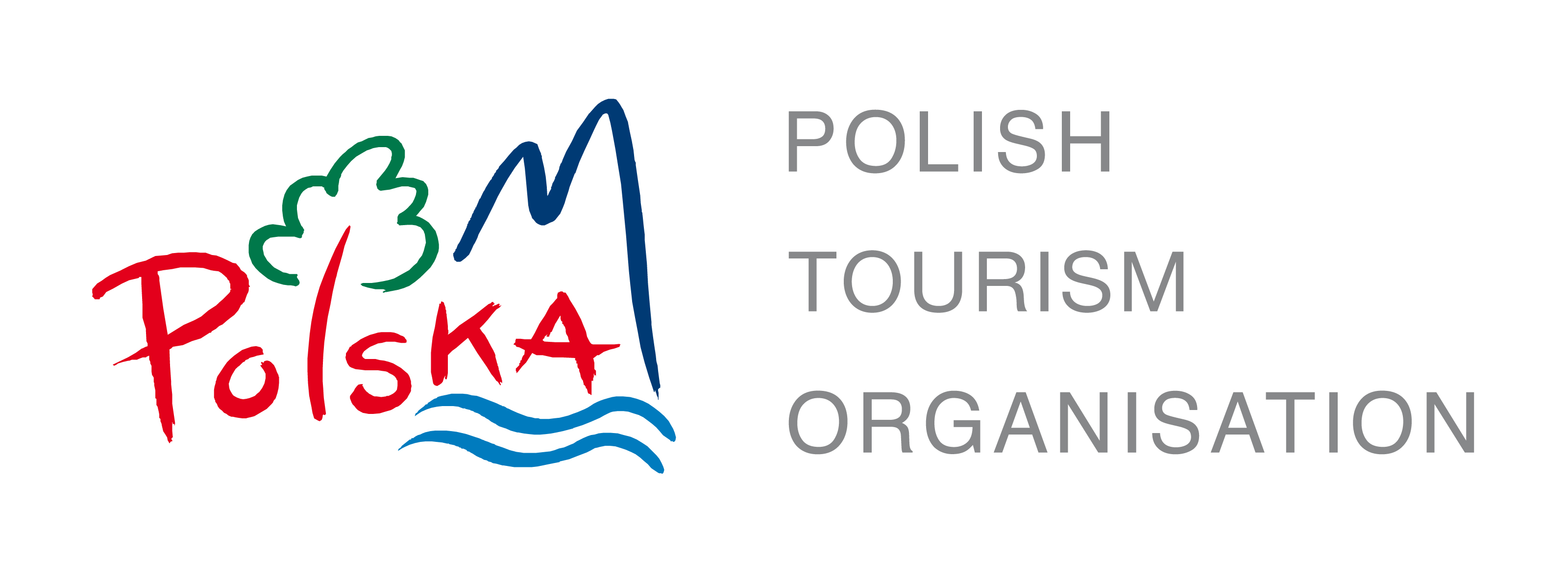 Zgłoszenie na workshop w Kaliningradzie w dniu 26 lutego 2020 r.Termin zgłoszenia:  do wyczerpania miejsc   Proszę o przesłanie dokumentu mailem na adres: igor.chukanov@pot.gov.pl, Uczestnik (dane do kontaktu i korespondencji):Uczestnik:  					Zagraniczny Ośrodek Polskiej Organizacji Turystycznej w Moskwie:Podpis osoby upoważnionej i pieczęć						Podpis osoby upoważnionej i pieczęćNazwa Uczestnika/PodmiotAdres Telefon kontaktowye-mailStrona wwwOsoba uczestnicząca w workshopie (max.2)1.2.1.2.1.2.Treść napisu na tabliczkę na stolik (max 45 znaków)Udział w wieczornym spotkaniu w hotelu Heliopark Kaiserhof                               TAK                                                 NIE                               TAK                                                 NIE                               TAK                                                 NIE